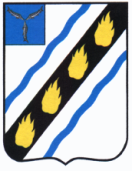 ПРОЕКТМУНИЦИПАЛЬНОЕ СОБРАНИЕСОВЕТСКОГО МУНИЦИПАЛЬНОГО РАЙОНА САРАТОВСКОЙ ОБЛАСТИРЕШЕНИЕот 27.05.2020 № р.п. СтепноеО согласовании демонтажа (сноса) нежилых зданий, находящихся в муниципальной собственности Рассмотрев ходатайство администрации Советского муниципального района, в соответствии с  Федеральным законом от  № 131-ФЗ «Об общих принципах организации местного самоуправления в Российской Федерации», Положением о порядке управления и распоряжения имуществом, находящимся в собственности Советского муниципального района Саратовской области, утвержденным решением Муниципального Собрания Советского муниципального района от 25.02.2009 № 658, руководствуясь актом обследования нежилых объектов муниципальной собственности от 14.05.2020, Уставом Советского муниципального района, Муниципальное Собрание Советского муниципального района РЕШИЛО: 	1. В связи с непригодностью для дальнейшей эксплуатации демонтировать (снести) нежилые здания, находящиеся в муниципальной собственности:	2.Администрации Советского муниципального района провести организационно-правовые мероприятия по демонтажу (сносу) нежилых зданий, указанных в п. 1 настоящего решения.	3. Опубликовать настоящее решение в районной газете «Заря», разместить на сайте администрации Советского муниципального района: http://stepnoe-adm.ru. 4. Настоящее решение вступает в силу со дня его принятия.Глава Советского муниципального района                                                         	      	С.В. ПименовПредседатель Муниципального СобранияСоветского муниципального района                                          		С.В. Чубарых	                      	 №п/пНаименование объектаХарактеристика объекта1Нежилое строение  (котельная), назначение: нежилое, лит.А,  адрес объекта: Саратовская область, Советский район, р.п. Степное, пром.  зона «Отроговское», нежилое строение № 22Год постройки – 1972Площадь – 99 кв.м.Реестровый  № -26982Здание, назначение: нежилое здание, 1-этажный, адрес объекта: Саратовская область, Советский район, с. Золотая Степь, ул. Советская, д.2вГод постройки –1965Площадь – 375 кв.м.Реестровый № - 2808